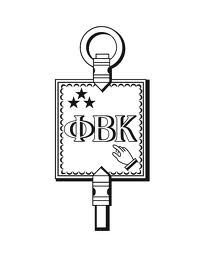 Phi Beta Kappa Association of Metropolitan PhoenixOctober 24,2012 Annual Meeting MinutesThe annual dinner meeting of the Phi Beta Kappa Association membership washeld on October 24, 2012 at the Bluewater Grill, 1720 East Camelback Road,Phoenix.  The membership gathered at 6:00 p.m. for registration, silentauction bidding and drinks.  Co-Presidents Elena Zee and Maire Simington welcomed the members.  Themembers enjoyed the ice-breaker emceed by Vice President Ann-Marie Andersonabout famous and infamous PBK inductees.  Dinner and a short businessmeeting ran from 6:45 p.m. to 8:00 p.m.  The following officers were electedby voice vote for the 2012-2013 year:  Elena Zee and Maire Simington/Co-Presidents, Ann-Marie Anderson/ Vice-President and GailBoyd/Treasurer/Recording Secretary. The Treasurer, Gail Boyd, presented the financial report for the year.  Thebalance brought forward into 2012-2013 was $4,681.42.  Income for 2011-2012was $5,857.40 and expenses were $7,880.60.  $5,000 was expended onscholarships.   Bill Facinelli, Scholarship Chairman, introduced the ASU Scholarshiprecipients Kavian Toosi and Faith Makris, who were invited by the Board toattend the annual dinner. Maire Simington, Co-President, introduced the speaker for the evening, MaryJo West, while dessert and coffee were served.  Mary Jo's talk andinteraction with members was inspirational.Silent auction winners were announced by Ellyn Stein.  The silent auctionbrought in $460 for the Association scholarships.  The meeting was adjournedaround 9:00 p.m.Respectfully Submitted,Gail Boyd, Acting Recording Secretary